Answers from Monday 30th March 2020Awesome Challenge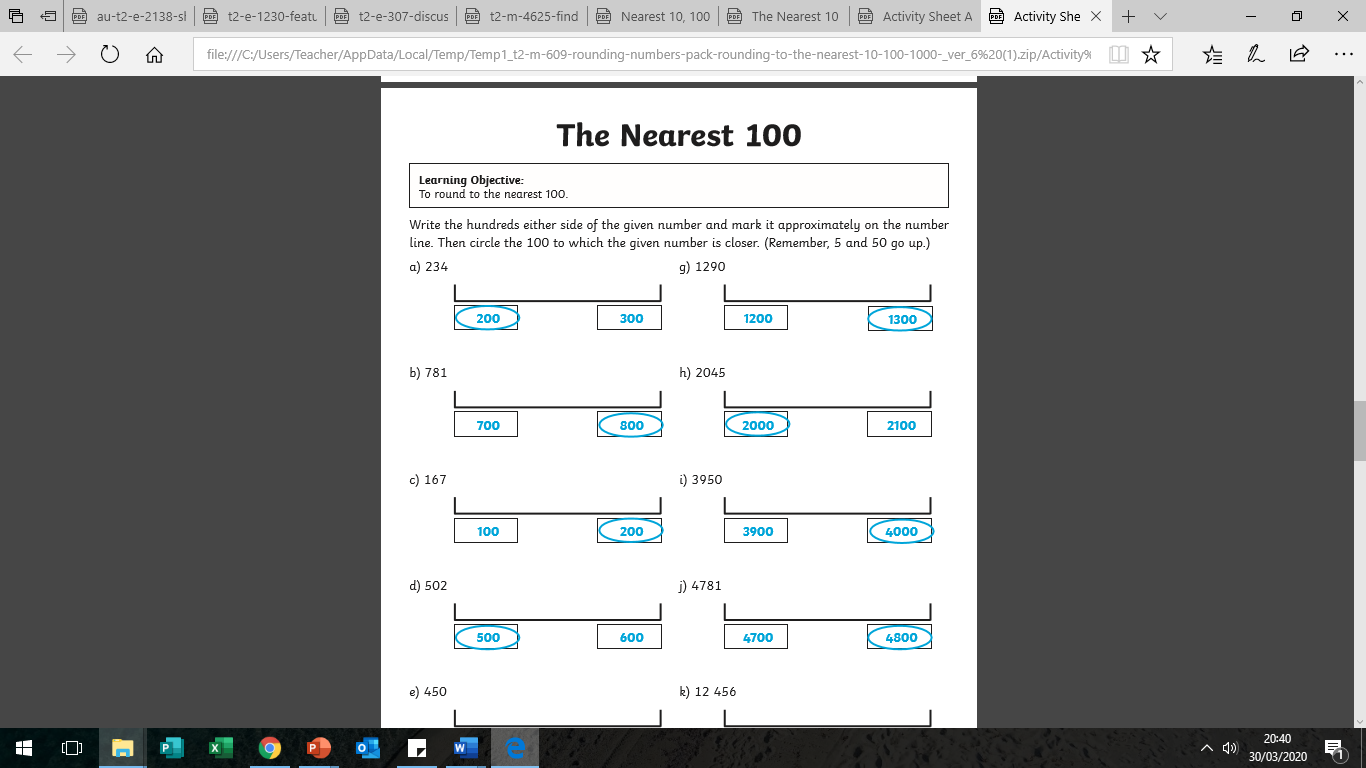 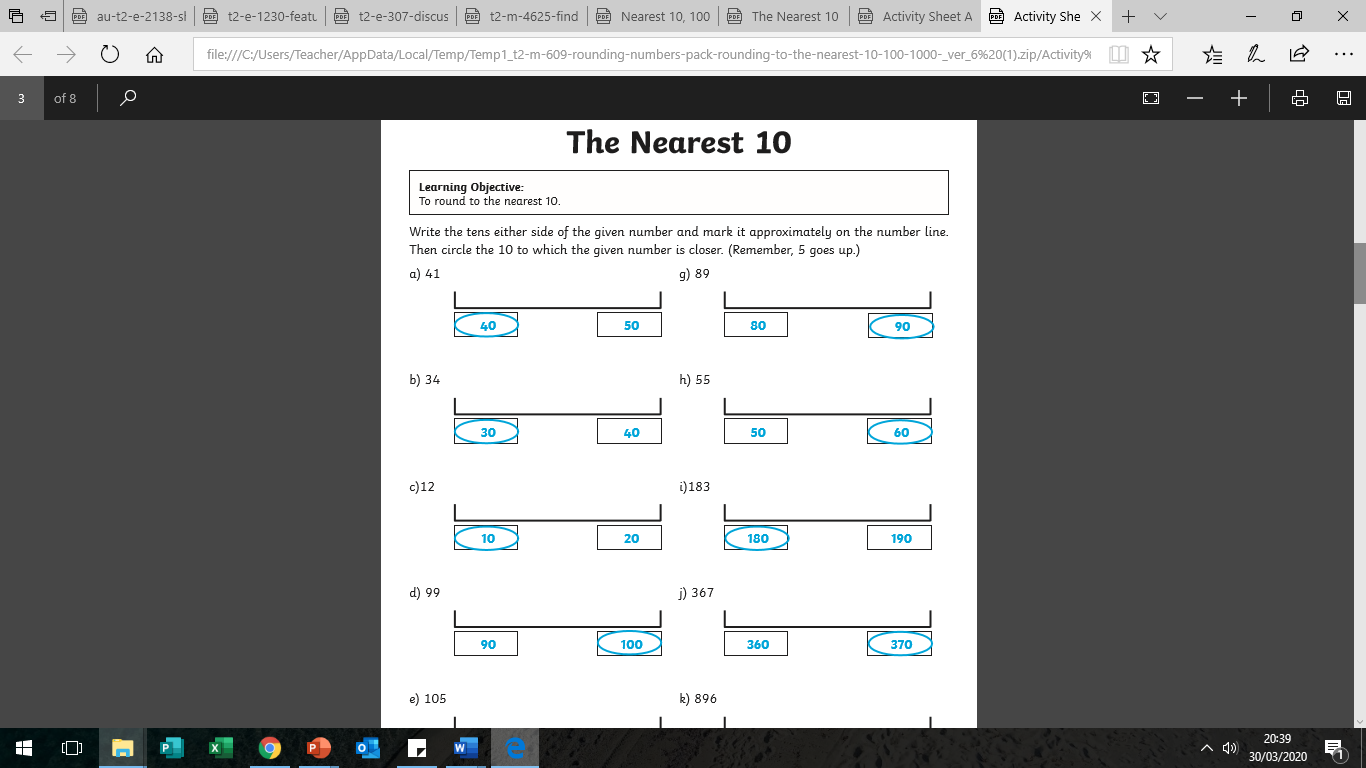 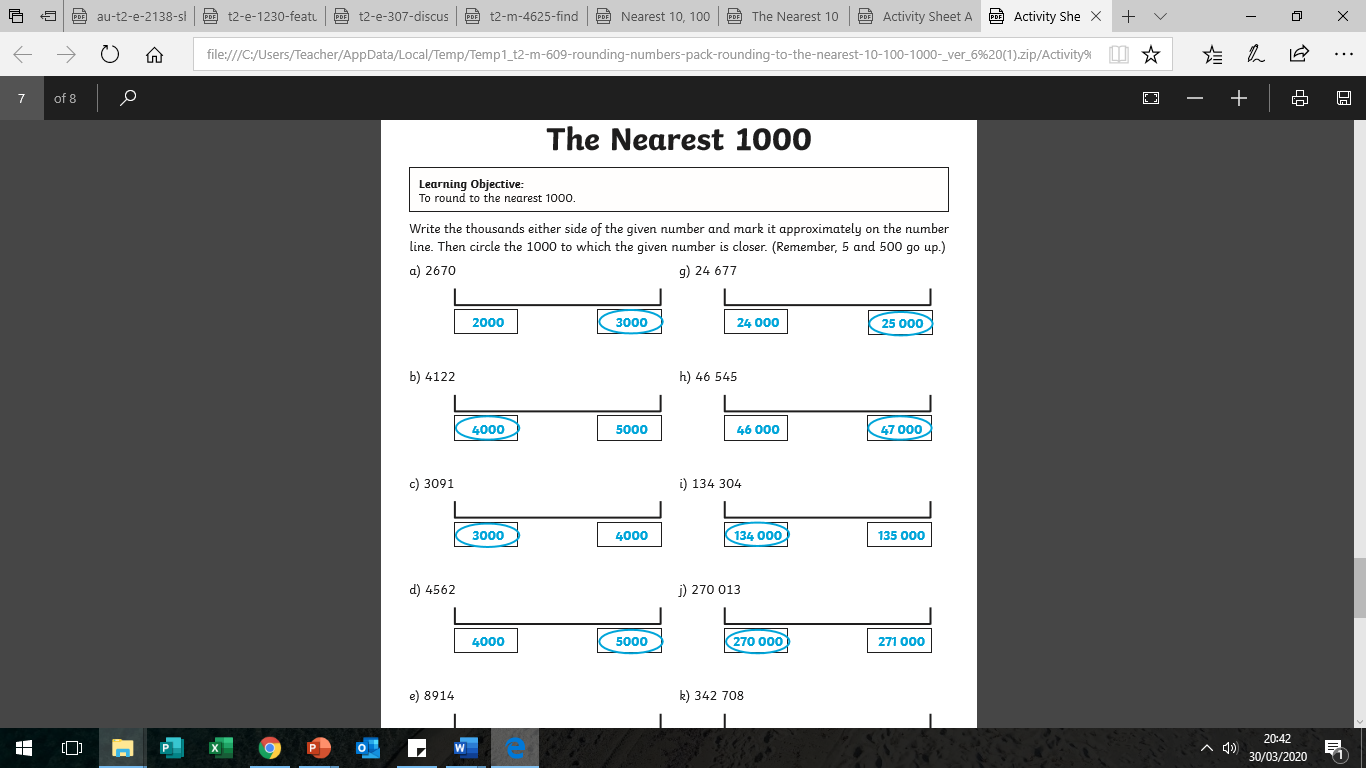 Epic Challenge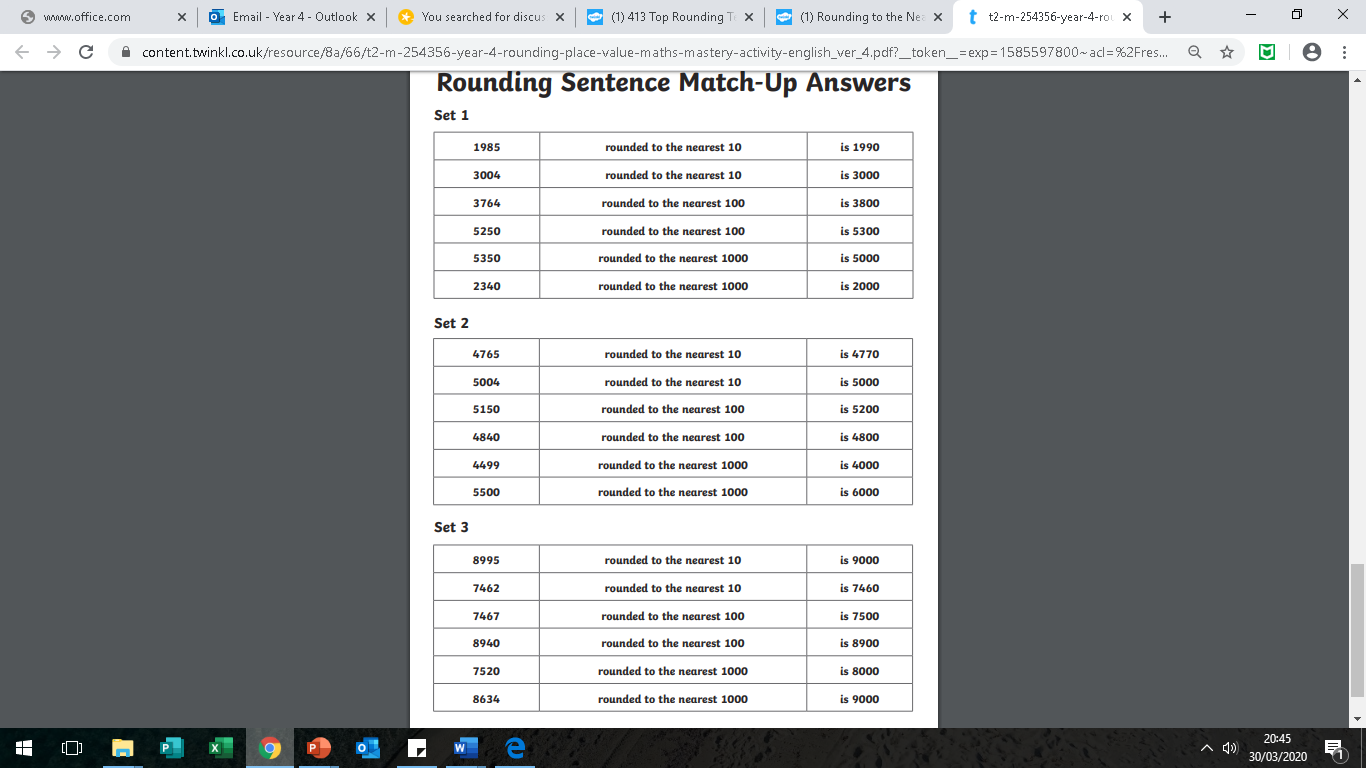 Magnificent Challenge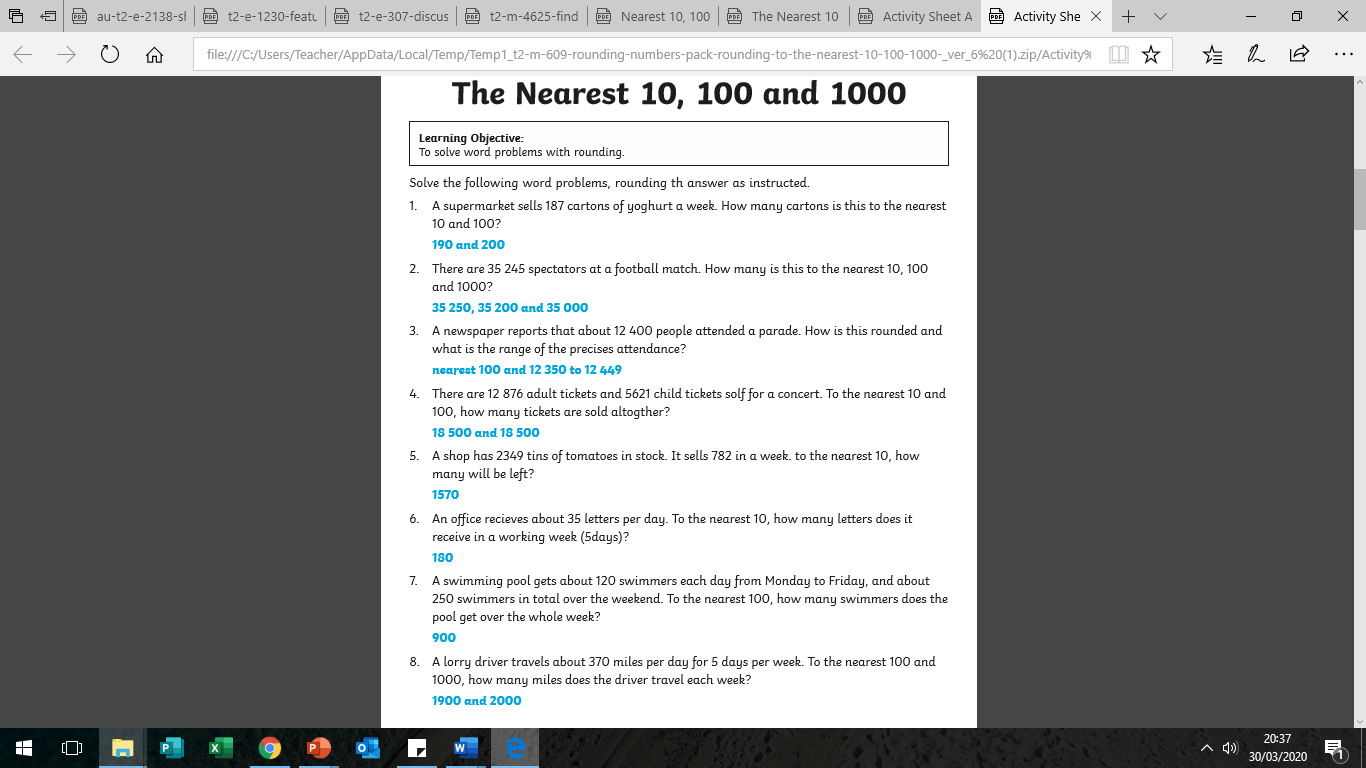 